Annex 1TRAINING OUTLINECOURSE DESCRIPTIONLEARNING OUTCOMESUpon completion of this training, participants will be able to Understand the technology and standards relating to IoTs;Understand the critical parts of the ICT ecosystem required to mainstream IoTs;Visualize practical examples of how IoTs can be deployed in other verticals;Acquire skills on developing their own national and enterprise level strategies;TARGET POPULATIONPolicy makers, regulators, service providers and academia involved in Internet of Things.FACILITATOR/EXPERTSThe experts for the training include ITU and other invited experts (Details to be available at course webpage). EVALUATIONThe assessment of the participants shall be based on the - time spent on the training and the following parameters: The minimum passing requirement for certificate is 60%.DRAFT TRAINING SCHEDULE AND CONTENTS / AGENDA(Updated information will be available at http://www.itu.int/itu-d/asp) METHODOLOGYThe face-to-face programs will include Instructor-led presentations, Case studies, Group exercises TRAINING COORDINATIONREGISTRATION Registration on ITU Academy PortalApplication to participate in this course should be made at http://www.itu.int/itu-d/asp Please note that online registration should be done before 5 December 2016.	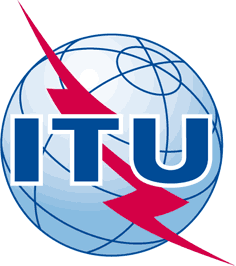 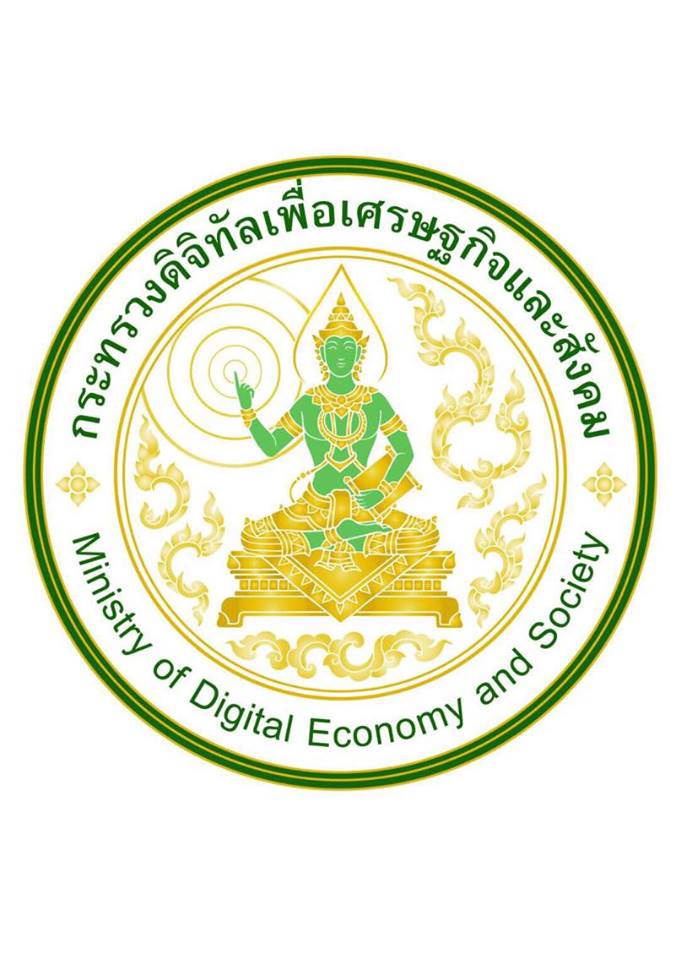 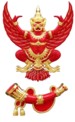 ITU CENTRES OF EXCELLENCE NETWORK FOR ASIA PACIFIC REGIONDeveloping the ICT ecosystem to harness Internet-of-Things (IoTs)13-15 December 2016, Bangkok, Thailand Title	Developing ICT ecosystem to harness Internet-of-Things (IoTs)Method of deliveryFace-to-face ObjectivesTo provide an overview on the ICT ecosystem and enabling environment to foster Internet of Things (including technology, standards, cross-sectoral policy and regulatory frameworks, and applications) deploymentsTo build skills for ICT policy makers, regulators, telecom operators, and academia required to develop IoT Strategies.To demonstrate how to make practical use of IOTs and associated technologies (Big data, Analytics etc.) using hands-on exercises.Dates13 – 15 December 2016DurationThree daysRegistration deadline5 December 2016Training feesFree with support from the Ministry of Digital Economy and Society (Thailand) and the National Broadcasting and Telecommunications Commission (Thailand)Course code16DL18189ASP-EEvaluation ParameterWeightage ( in %)Quizzes and presentations60 %Attendance 10 %Participation30 %Tuesday  13th December (Day-1)Tuesday  13th December (Day-1)0830–0900Registration0900-0915Opening Session 0915–1030SESSION 1: Internet of Things (IoTs) – A technical overview of the ecosystemObjective: To develop an overview of the trends, technology, standards and the institutional framework relating to the IoTs at international and national level.1030–1100COFFEE BREAK1100–1230SESSION 2:  Internet of Things – Policy and regulatory enablersObjective: To understand the policy and regulatory enablers for fostering the deployment of IoTs and machine-to-machine (M2M) within the ICT sector and the need for cross-sectoral collaboration.1230–1400LUNCH BREAK1400–1530SESSION 3: IOT: Application and servicesObjective: To develop a comprehensive understanding of how IoTs can be deployed in various sectoral verticals with specific focus on applications (e.g. health, agriculture, transport)1530–1545COFFEE BREAK1545–1700SESSION 4: Working group exercise-IObjective: To develop an understanding through working group exercise of how IoTs can be used to carry out analyticsWednesday 14th December (Day-2)Wednesday 14th December (Day-2)0900-1030SESSION 5: IOT Technical planning: Network planning, big data and analytics Objective: To understand how enterprises plan for IoT deployment in networks?, what are the key network planning parameters?, How data is collected?, what are the tools available? and how analytics are used for decision making?.1030–1100COFFEE BREAK1100–1230 SESSION 6: IOT Technical Planning: Network planning, big data and analytics (continued)Objective: To understand how enterprises plan for IoT deployment in networks?, what are the key network planning parameters?, How data is collected?, what are the tools available?,and how analytics are used for decision making?.1230–1400LUNCH BREAK1400–1530SESSION 7: Working group exercise - I (continued)Objective: To develop an understanding through working group exercise of how IoTs can be used to carry out analytics1530–1545COFFEE BREAK1545–1630SESSION 8: Working group presentation – I (continued)Objective: To develop an understanding through working group exercise of how IoTs can be used to carry out analytics 1630-1700Quiz 1Thursday 15th December (Day-3)Thursday 15th December (Day-3)0900–1030SESSION 9: IOT: Solutions and deployment experiencesObjective: To develop an understanding of practical solution and deployment experiences.1030–1100    COFFEE BREAK1100-1200SESSION 10: IOT: Solutions and deployment experiences (continued)Objective: To develop an understanding of practical solution and deployment experiences.1200–1300   LUNCH BREAK1300-1400SESSION 11: Working group exercise - II Objective: To work in groups to identify critical elements in developing an ecosystem for fostering IoTs at national level1400–1500SESSION 12: Working group presentations1500–1515COFFEE BREAK1515-1600SESSION 13: Tying it all together – How to develop an ICT ecosystem for IoTs?1600-1630Quiz 21630-1700ClosingITU coordinator:Mr. Ashish Narayan,ITU Regional Office for Asia & the Pacific, 5th Floor, Thailand Post Training Centre,111Moo3 Chaengwattana Road, Laksi Bankok 10210,ThailandTel:  +66 257 500 55, FAX: +66 257 535 07 Email: ashish.narayan@itu.int Ministry of Digital Economy and Society (Thailand) coordinator:Ms. Tharinee Limpibunterng, TOT Academy, TOT Public Company Limited174 Moo 2, Ngamwongwan Rd.Nonthaburi, 11000, ThailandTel:  +66 2596 1104, Fax: +66 2591 8087Email: thalimne@tot.co.th NBTC Coordinator:Ms. Sasimon PerunavinThe Office of NBTC,
87 Soi Phaholyothin 8, Samsen Nai, 
Phayathai, Bangkok 10400 Thailand
Email: sasimon.peru@gmail.com 